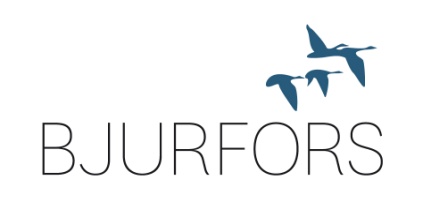 Pressmeddelande			                 Stockholm 10 september 2014Så påverkas bostadspriserna av valet Bostadspriserna kommer att gå ned om de rödgröna bildar regering efter valet. Om Alliansen sitter kvar kommer priserna att fortsätta uppåt. Det visar Bjurfors Bostadsbarometer som baseras på svar från 3041 invånare i Stockholm, Göteborg och Malmö. Valet kan få konsekvenser på bostadsmarknaden, som till stor del styrs av de disponibla inkomsterna, ränteläget och utbudet av bostäder. Förändras förutsättningarna för någon eller några av dessa faktorer påverkas också bostadsmarknaden, kommenterar Mats Ljung, styrelseordförande på Bjurfors Sverige AB.Undersökningen visar att nästan varannan storstadsbo, 45 procent, tror att valet påverkar bostadspriserna. Av de som tror att valet påverkar priserna tror mer än varannan, 55 procent, att en alliansregering kommer att leda till högre bostadspriser. Bara 4 procent tror att priserna kommer att gå ned om Alliansen får sitta kvar. Om valresultatet däremot slutar med att det blir en S-regering tror 34 procent på sjunkande priser. Många tror att priserna kommer att gå ned om de rödgröna bildar regering efter valet. Det kan förklaras av att de känner osäkerhet kring vad ett regeringsskifte innebär för bostadsmarknaden. De rödgröna partierna har framfört förslag som påverkar bostadspriser nedåt, exempelvis ökade skatter för de med höga inkomster, ökad beskattning av banksektorn och en ny fastighetsskatt som framförallt Vänsterpartiet kräver, kommenterar Mats Ljung, styrelseordförande på Bjurfors Sverige AB.Skulle Socialdemokraterna bilda regering med Miljöpartiet är det ännu fler som tror att priserna kommer att sjunka, 39 procent. Om Vänsterpartiet hamnar i en regering tillsammans med Socialdemokraterna tror hela 47 procent att priserna dyker. Vid en blocköverskridande regering tror en majoritet, 58 procent, att priserna kommer att vara oförändrade. 29 procent tror på ökade priser.För ytterligare information kontakta: Mats Ljung, Styrelseordförande Bjurfors Sverige ABtel 031-733 20 12mats.ljung@bjurfors.seOm Bjurfors Bostadsbarometer 
Bjurfors Bostadsbarometer är en återkommande undersökning om bostadsfrågor i Stockholm, Göteborg och Malmö. Den senaste undersökningen genomfördes av TNS Sifo på uppdrag av Bjurfors. Totalt svarade 1020 respondenter i Malmö med omnejd, 1017 i Stockholms län och 1021 i Stor-Göteborg. Insamlingsperioden var mellan den 22 och 29 augusti 2014. Om BjurforsBjurfors är en av de marknadsledande fastighetsmäklarkedjorna i Sverige och är verksamma inom såväl privatmarknaden som den kommersiella fastighetsmarknaden. Bjurfors har cirka 370 medarbetare, och har kontor i Stockholm, Göteborg, Malmö, Linköping, Västerås, Halmstad, Åre, Bohuslän och i Båstad samt på Gotland, franska Rivieran och i Spanien. Så TROR storstadsborna ATT OLIKA REGERINGSALTERNATIV PÅVERKAR bostadspriserna Så TROR storstadsborna ATT OLIKA REGERINGSALTERNATIV PÅVERKAR bostadspriserna Så TROR storstadsborna ATT OLIKA REGERINGSALTERNATIV PÅVERKAR bostadspriserna Så TROR storstadsborna ATT OLIKA REGERINGSALTERNATIV PÅVERKAR bostadspriserna UppLikaNedAlliansregering55 %41 %4 %S-regering30 %36 %34 %Regering med S+Mp29 %32 %39 %Regering med S+Mp+V27 %26 %47%Blocköverskridande regering29 %58 %13 %Så TROR GÖTEBORGARNA ATT OLIKA REGERINGSALTERNATIV PÅVERKAR bostadspriserna Så TROR GÖTEBORGARNA ATT OLIKA REGERINGSALTERNATIV PÅVERKAR bostadspriserna Så TROR GÖTEBORGARNA ATT OLIKA REGERINGSALTERNATIV PÅVERKAR bostadspriserna Så TROR GÖTEBORGARNA ATT OLIKA REGERINGSALTERNATIV PÅVERKAR bostadspriserna UppLikaNedAlliansregering55 %41 %4 %S-regering33 %35 %32 %Regering med S+Mp34 %31 %36 %Regering med S+Mp+V32 %25 %43 %Blocköverskridande regering31 %57 %12 %Så TROR MALMÖBORNA ATT OLIKA REGERINGSALTERNATIV PÅVERKAR bostadspriserna Så TROR MALMÖBORNA ATT OLIKA REGERINGSALTERNATIV PÅVERKAR bostadspriserna Så TROR MALMÖBORNA ATT OLIKA REGERINGSALTERNATIV PÅVERKAR bostadspriserna Så TROR MALMÖBORNA ATT OLIKA REGERINGSALTERNATIV PÅVERKAR bostadspriserna UppLikaNedAlliansregering52 %44 %4 %S-regering23 %32 %45 %Regering med S+Mp24 %28 %48 %Regering med S+Mp+V22 %18 %60 %Blocköverskridande regering29 %56 %15 %Så TROR STOCKHOLMARNA ATT OLIKA REGERINGSALTERNATIV PÅVERKAR bostadspriserna Så TROR STOCKHOLMARNA ATT OLIKA REGERINGSALTERNATIV PÅVERKAR bostadspriserna Så TROR STOCKHOLMARNA ATT OLIKA REGERINGSALTERNATIV PÅVERKAR bostadspriserna Så TROR STOCKHOLMARNA ATT OLIKA REGERINGSALTERNATIV PÅVERKAR bostadspriserna UppLikaNedAlliansregering56 %40 %4 %S-regering30 %38 %32 %Regering med S+Mp29 %33 %38 %Regering med S+Mp+V26 %28 %46 %Blocköverskridande regering28 %59 %13 %